Apply to be an Associate Member for Open Studios Hebrides 2023Galleries and Art/Craft businesses can apply to be Associate Members of Open Studios Hebrides 2023. Established businesses are usually open all year round or for the summer season and may prefer to benefit from having an entry on the OSH website and in the brochure with details of opening time, dates and the work that is available in your venue rather than taking an active part in the Open Studios weekends, Stornoway Art Walk and additional events.Associate membership will provide increased publicity and footfall and the information will be available all year round.Please complete the application form with your contact details and email to g.c.thompson1@btinternet.comor by post toGill Thompson, Harbour Print, 22c Vatisker, Isle of Lewis HS2 0JSPayment of membership fees is due by 28th February 2023 at the latest – this permits us to plan and set up the arrangements for the Open Studios events and to put the details of participating artists on the website and in the brochure.  Reminders will be sent in January.BACS details: Clydesdale Bank/ Virgin MoneyOpen Studios Hebrides, Sort Code: 82-69-25, Account: 60115714Supported by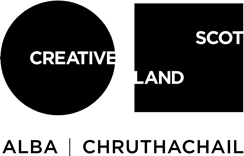 OPEN STUDIOS HEBRIDES ASSOCIATE MEMBERSHIP 2023Application Form£30 Membership fee due by 28th February 2023Open Studios event will take place over 2 weekends: 27th, 28th, 29th July and 3rd, 4th, 5th AugustSTORNOWAY ART WALK starting 17th JulyFree Art Friday 21st JulyName:Business name:Email address:Postal address (incl postcode):Telephone Number:          Website and Social Media: (if applicable)Description of your business:(Gallery, Craft shop, Art and Craft centre, Framing centre, Photography shop etc)Your membership fee entitles you to an entry on the OSH website and in the OSH 2023 brochure.Your membership fee entitles you to an entry on the OSH website and in the OSH 2023 brochure.